О районной акции«Молодёжь за здоровый образ жизни»       Во исполнение приказа Министерства образования и молодежной политики Чувашской Республики «О проведении республиканской акции «Молодежь за здоровый образ жизни» от 29.02.2016 г. №508, в целях формирования у молодежи навыков ведения  здорового образа жизни, негативного отношения к психотропным веществам в молодёжной среде, широкого привлечения к занятиям физкультурой и спортом администрация Яльчикского района п о с т а н о в л я е т:        1.Провести с 01 марта по 30 апреля  2017 года районную акцию «Молодёжь за здоровый образ жизни».        2.Утвердить план и состав оргкомитета по проведению районной акции «Молодёжь за здоровый образ жизни» (приложение 1,2).        3.Отделу образования и молодёжной политики администрации Яльчикского района совместно по согласованию с отделом социальной защиты населения Яльчикского района  КУ «Центр предоставления мер социальной поддержки» Министерства труда и социальной защиты Чувашской Республики,  БУ ЧР «Яльчикская центральная районная больница» Министерства здравоохранения ЧР, отделом полиции по Яльчикскому району МО МВД РФ «Комсомольский», отделом культуры и информационного обеспечения администрации района, автономным учреждением Чувашской Республики «Редакция Яльчикской районной газеты «Елчĕк ен» («Яльчикский край») Мининформполитики Чувашии обеспечить проведение мероприятий в рамках районной акции «Молодёжь за здоровый образ жизни».        4. Признать утратившим силу постановление администрации Яльчикского района от  3 октября   2016 года № 331. Глава администрации Яльчикского района          				                    	         Н.П.МиллинПриложение 1к  постановлению администрации                                                                          Яльчикского районаЧувашской Республики                                                                                                                                       от «    » марта  2017 г. №С О С Т А Воргкомитета по проведению районной акции«Молодёжь за здоровый образ жизни»Левый Л.В. – первый заместитель главы администрации - начальник отдела образования и молодёжной политики администрации Яльчикского района, председатель оргкомитетаВолкова А.А. – методист по воспитательной работе  отдела образования и молодёжной политики администрации Яльчикского района, заместитель председателя оргкомитета.Члены комиссии:Александрова А.А. – начальник отдела культуры и информационного обеспечения администрации района Алексеев Н.В. -  главный редактор  автономного учреждения  «Редакция Яльчикской районной газеты «Елчек ен» («Яльчикский край») Мининформполитики Чувашии (по согласованию)Аникина И.Н. – начальник отдела социальной защиты населения Яльчикского района казенного учреждения «Центр предоставления  мер социальной поддержки» Министерства труда и социальной защиты Чувашской Республики» (по согласованию)Михайлов И.А.– начальник отдела полиции по Яльчикскому району МО МВД РФ «Комсомольский» (по согласованию)Уркова Н.В. – главный врач БУ ЧР «Яльчикская центральная районная больница» Министерства здравоохранения ЧР (по согласованию)Григорьев Р.Н. – директор АУ ДОД «Детско-юношеская спортивная школа имени А.В.Игнатьева «Улап»Смирнов П.В. – ведущий специалист-эксперт отдела образования и молодежной политики администрации Яльчикского района.Приложение 2к  постановлению администрации Яльчикского района Чувашской Республики 	 от «   » марта  2017 г. №П Л А Нпроведения районной акции «Молодёжь за здоровый образ жизни»с 01 марта по 30 апреля  2017 года<*> - мероприятия реализуются по согласованию.Чёваш РеспубликиЕлч.к район.Елч.к районадминистраций.ЙЫШЁНУ        2017 =? мартăн 17-м.ш. №260Елч.к ял.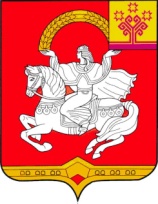 Чувашская  РеспубликаЯльчикский районАдминистрация Яльчикского районаПОСТАНОВЛЕНИЕ       «17» марта  2017 г.  №260село Яльчики№№п пНаименование мероприятийСроки проведенияМесто проведенияОтветственные123451Объявление о проведении акции «Молодежь за здоровый образ жизни»С 1 марта по 6 марта 2017 года Все учреждения Администрации учреждений 2Круглый стол «Быть здоровым – это модно»5 марта 2017 годаМАУ ДО «ДЮСШ им.  А.В.Игнатьева «Улап» Яльчикского района»БУ ЧР «Яльчикская центральная районная больница» Министерства здравоохранения ЧР*3Проведение антинаркотических мероприятий совместно с работниками Канашского МО ФСКН14-25 марта 2017 года Общеобразовательные учреждения МБОУ «ППМС-центр Яльчикского района»4«Здоровый образ жизни–альтернативы нет»-занятия школы ЗОЖ «Здоровое поколение»18 марта 2017 года МБУК «ЦБС Яльчикского района»МБУК «ЦБС Яльчикского района»5Районный турнир по стрит-баскету памяти воина – интернационалиста Ю.Г.Борисова 18 марта 2017 года МАУ ДО «ДЮСШ им.  А.В.Игнатьева «Улап» Яльчикского района»МАУ ДО «ДЮСШ им.  А.В.Игнатьева «Улап» Яльчикского района»6Чемпионат района по гиревому спорту памяти Героя Советского Союза А.Ф.Беляева 22 марта 2017 года МАУ ДО «ДЮСШ им.  А.В.Игнатьева «Улап» Яльчикского района»МАУ ДО «ДЮСШ им.  А.В.Игнатьева «Улап» Яльчикского района»7Организация и проведение единого молодежного информационного дня  на тему «Профилактика асоциальных явлений в молодежной среде» 24 марта 2017 года Большеяльчикское сельское поселение Отдел образования и молодежной политики администрации Яльчикского района 8Семинар совещание с  организаторами воспитательного процесса образовательных учреждений, учреждений культуры по профилактике табакокурения и курительных смесей, наркомании, токсикомании, алкоголизма и пьянства25 марта 2017 года МБУК «ЦБС Яльчикского района»БУ ЧР «Яльчикская центральная районная больница» Министерства здравоохранения ЧР*9Районный конкурс социальной рекламы «Молодежь за ЗОЖ» Март –апрель 2017 года Отдел образования и молодежной политики администрации Яльчикского районаОтдел образования и молодежной политики администрации Яльчикского района10Районный конкурс лидеров детских общественных объединений «Моя инициатива» Март  2017 годаМБУК «ЦБС Яльчикского района»Отдел образования и молодежной политики администрации Яльчикского района11Чемпионат Яльчикского района  по мини футболу среди мужских команд памяти чемпиона Чувашской Республики Ю.Н.Иванова 25 марта 2017 года МАУ ДО «ДЮСШ им.  А.В.Игнатьева «Улап» Яльчикского района»МАУ ДО «ДЮСШ им.  А.В.Игнатьева «Улап» Яльчикского района»12Соревнование по плаванию ЧРО Профсоюза работников образования и науки 19 марта 2017 года МАУ ДО «ДЮСШ им.  А.В.Игнатьева «Улап» Яльчикского района»МАУ ДО «ДЮСШ им.  А.В.Игнатьева «Улап» Яльчикского района»13Семинар классных руководителей, социальных педагогов  по вопросу «Профилактика ПАВ и формирование у учащихся здорового образа жизни»29 марта 2017 годаМБОУ «ППМС-центр Яльчикского района»МБОУ «ППМС-центр Яльчикского района»14Общешкольные классные родительские собрания с рассмотрением тем антинаркотической направленностиВ течение акции Общеобразовательные учреждения МБОУ «ППМС-центр Яльчикского района»15Семинарские занятия с учащимися на тему «Здоровый образ жизни» с выездной поликлиникой Каждый четверг неделиОбразовательные учрежденияБУ ЧР «Яльчикская центральная районная больница» Министерства здравоохранения ЧР*16Знакомство педагогов, родителей с рубрикой «Родителям» на интернет сайте ФСКН России В течение акции Общеобразовательные учреждения МБОУ «ППМС-центр Яльчикского района»17Круглый стол «Курить - здоровью вредить»,  выступление психиатра-нарколога8  апреля 2017 года МБУ ДО «Яльчикская детская школа искусств»БУ ЧР «Яльчикская центральная районная больница» Министерства здравоохранения ЧР*20Семинарское занятие с учащимися образовательных учреждений  с просмотром видеоклипов «Профилактика ПАВ»15 апреля 2017 года  МБУК «ЦБС Яльчикского района»БУ ЧР «Яльчикская центральная районная больница» Министерства здравоохранения ЧР*21Первенство района по волейболу среди работников профсоюза образования и науки РФ  15 апреля  2017 годаМАУ ДО «ДЮСШ им.  А.В.Игнатьева «Улап» Яльчикского района»Отдел образования и молодежной политики администрации Яльчикского района22Районный турнир юных футболистов клуба «Кожаный мяч»С 18 апреля по 30 апреля 2017 годаОбразовательные учрежденияМАУ ДО «ДЮСШ им.  А.В.Игнатьева «Улап» Яльчикского района»23Беседа диалог «В гармонии с собой и миром» 22 апреля 2017 годаМБУК «ЦБС Яльчикского района»МБУК «ЦБС Яльчикского района»24Ярмарка полезной информации «Ключи к здоровью» 27 апреля 2017 года МБУК «ЦБС Яльчикского района»МБУК «ЦБС Яльчикского района»25Чемпионат и первенство района по легкой атлетике памяти первого олимпийца Чувашии А.В.Игнатьева30 апреля 2017 годаЦентральный стадионМАУ ДО «ДЮСШ им.  А.В.Игнатьева «Улап» Яльчикского района»26Лекции и беседы с молодежью на тему «Здоровый образ жизни» с врачами ОВОПВ течение акции Учреждения культуры БУ ЧР «Яльчикская центральная районная больница» Министерства здравоохранения ЧР*27Анкетирование учащихся по теме «За здоровый образ жизни»В течение акции Образовательные учрежденияМБОУ «ППМС-центр Яльчикского района»28Совместные  вечерние рейды субъектов профилактикиВ течение акцииПо районуСубъекты профилактики*29Выставка-призыв «Здоров будешь - все добудешь»В течение акции МБУК «ЦБС Яльчикского района»МБУК «ЦБС Яльчикского района»30Тренинги формирования жизненно важных навыковВ течение акцииОбразовательные учрежденияМБОУ «ППМС-центр Яльчикского района»31Освещение хода акции в районной газетеВ течение акцииГазета «Елчек ен»Субъекты профилактики*32Освещение хода акции на сайтахВ течение акцииСайты образовательных учреждений, ОО и МП администрации Яльчикского районаОтдел культуры и информационного обеспечения, отдел образования и молодежной политики  администрации Яльчикского района